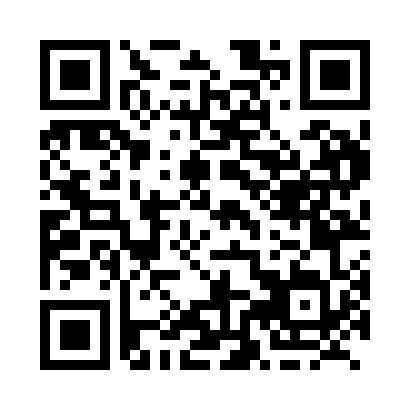 Prayer times for Beach O'Pines, Ontario, CanadaWed 1 May 2024 - Fri 31 May 2024High Latitude Method: Angle Based RulePrayer Calculation Method: Islamic Society of North AmericaAsar Calculation Method: HanafiPrayer times provided by https://www.salahtimes.comDateDayFajrSunriseDhuhrAsrMaghribIsha1Wed4:496:201:246:238:2910:002Thu4:476:181:246:248:3110:023Fri4:456:171:246:248:3210:034Sat4:446:151:246:258:3310:055Sun4:426:141:246:268:3410:076Mon4:406:131:246:268:3510:087Tue4:386:121:246:278:3610:108Wed4:376:101:246:278:3710:119Thu4:356:091:246:288:3910:1310Fri4:336:081:246:298:4010:1511Sat4:326:071:246:298:4110:1612Sun4:306:061:246:308:4210:1813Mon4:296:051:246:318:4310:1914Tue4:276:041:246:318:4410:2115Wed4:256:021:246:328:4510:2216Thu4:246:011:246:338:4610:2417Fri4:226:001:246:338:4710:2618Sat4:216:001:246:348:4810:2719Sun4:205:591:246:348:4910:2920Mon4:185:581:246:358:5010:3021Tue4:175:571:246:368:5110:3222Wed4:165:561:246:368:5210:3323Thu4:145:551:246:378:5310:3424Fri4:135:541:246:378:5410:3625Sat4:125:541:246:388:5510:3726Sun4:115:531:246:388:5610:3927Mon4:105:521:246:398:5710:4028Tue4:085:521:256:398:5810:4129Wed4:075:511:256:408:5910:4330Thu4:065:511:256:408:5910:4431Fri4:055:501:256:419:0010:45